Številka: 007-0010/2021-2Datum:  11. 11. 2021OBČINSKI SVET OBČINE KOMENNa podlagi 30. člena Statuta Občine Komen (Uradni list RS, št. 80/09, 39/14, 39/16) v obravnavo in sprejem pošiljam Predlog Odloka o občinskih cestah – prva obravnavaUvodPravna podlaga za prejem odloka:Zakon o cestah (Uradni list RS, št. 109/10, 48/12, 36/14 – odl. US, 46/15, 10/18 in 123/21 – ZPrCP-F):16. člen določa, da je redno vzdrževanje javnih cest obvezna gospodarska javna služba, ki obsega vzdrževalna dela za ohranjanje javnih cest v stanju, ki zagotavlja varnost in prevoznost javnih cest, nadzor nad stanjem javnih cest in cestnega sveta ter vzpostavitev prevoznosti cest ob naravnih in drugih nesrečah. 3. odstavek člena določa da način izvajanja gospodarske javne službe rednega vzdrževanja državnih cest določi vlada, občinskih cest pa občina.95. člen določa , da je upravljavec občinskih cest občinska uprava. Način izvajanja nalog upravljanja določi pristojni organ občine s splošnim aktom.96. člen določa, da se občinske  ceste morajo načrtovati, projektirati, graditi in vzdrževati na način in pod pogoji kot to določajo predpisi, ki urejajo projektiranje javnih cest, prometno signalizacijo in prometno opremo, način označevanja in zavarovanja del in ovir v prometu, cestne priključke, avtobusna postajališča, ter predpisi, ki urejajo vrste vzdrževalnih del na cestah ter nivo rednega vzdrževanja javnih cest.100. člen določa, da so za varen in nemoten potek prometa na občinskih cestah odgovorne občine. Statut Občine Komen (Uradni list RS, št. 80/09, 39/14, 39/16):16. člen določa, da občinski svet sprejema statut občine, poslovnik občinskega sveta, odlok in druge splošne akte občine.Razlogi za sprejem in ocena stanjaObstoječi odlok izhaja iz leta 2000, ko je bila podlaga za njegov sprejem še druga. V vmesnem času se je državna zakonodaja (Zakon o javnih cestah) nadomestila z novo (Zakon o cestah), ki pa je od svoje uveljavitve dalje leta 2011 doživela kar nekaj sprememb. Občina bo poleg novelacije odloka o cestah, uredila tudi področje kategorizacije občinskih cest ter dejansko rabo zemljišč pod cestami in na ta način pravno formalno celovito uredila področje za občinsko cestno omrežje. Cilji in načelaPripravljeni predlog odloka o cestah je namenjen predvsem uporabnikov prometnega omrežja in posledično vsebuje predvsem določbe, ki uporabnika na pregleden način obvestijo o njegovih pravicah in dolžnostih. Seveda državna zakonodaja mnogo podrobneje, kot predlog odloka, obravnava tematiko upravljanja, gradnje, vzdrževanje cest, vendar vsa ta določila ni smiselno vključiti v občinski odlok o cestah. Pripravljeni odlok tako povzema pomembnejše splošne določbe Zakona o cestah, ki jih podrobneje naveže na občinske ceste. Odlok prepiše določbe zakona o cestah tudi, kadar so predpisane zakonske sankcije in so sankcije, določene z odlokom, nižje. Kadar pa je predvideno, da se zakonsko predpisane sankcije ne spreminjajo, odlok določb zakona o cestah ne prepisuje. To se predvsem vidi v členih, ki določajo obveznosti vzdrževalca občinskih cest in obveznosti udeležencev v prometu, ki zadevajo predvsem poslovne subjekte in ne posameznike.  V tovrstnih primerih se upoštevajo določbe zakona (maksimalna obremenitev mase vozil, maksimalna osna obremenitev vozil, predpisane dolžnosti vzdrževalca občinskih cest). Na drugi strani so določbe, ki kaznujejo tudi posameznike, določene z odlokom, saj so posamezniki v nekaterih primerih sankcionirani mileje od zakonsko predvidene kazni. Pravne osebe pa se v vseh primerih delijo na mikro in male na eni strani ter srednje in velike na drugi strani, kot to omogoča Zakon o prekrških. Tudi višina kazni je med njimi različna. Občina na ta način upošteva finančno zmogljivost poslovnih subjektov. Ocena finančnih in drugih posledicOdlok ne bo imel neposrednih finančnih vplivov. Besedilo členovBesedilo členov je v prilogi.Obrazložitev po členih1.členPrvi člen odloka določa vsebino odloka in področje, ki se z njim ureja. 2.členPosamezni izrazi uporabljeni v odloku imajo enak pomen, kot je določen z področno zakonodajo. 3.členV 3. členu odlok določa, kaj so občinske ceste kakšen je njihov namen, ter možnost pridobitve stvarne služnosti za gradnjo objektov gospodarske javne infrastrukture na občinskih cestah.4. členV tem členu so določene kategorije občinskih cest in nekategorizirane ceste. 5. členČlen določa postopek kategorizacije občinskih cest. 6. členDoloča  kako se lahko na predlog spremeni kategorizacija občinskih cest. 7.členDoloča kako in kdaj se lahko opusti občinska cesta ali del nje. 8.členDoloča uporabo nekategoriziranih cest, ter možnost za njen prenos med občinske ceste.9. členČlen določa upoštevanje predpisov o projektiranju javnih cest, ter kaj mora biti zajeto v projektni dokumentaciji za gradnjo ali rekonstrukcijo občinskih cest.10. členDoloča postopek pridobitve zemljišča skladno z veljavno zakonodajo, za gradnjo ali rekonstrukcijo občinske ceste.11. členČlen določa kako je potrebno načrtovati, graditi in vzdrževati občinske ceste. 12. členDoloča, da je za prometno signalizacijo odgovoren upravljalec občinskih cest. Upravljalec s soglasjem na predloge pravnih ali fizičnih oseb za postavitev turistične ali obvestilne signalizacije odloči s soglasjem. 13. členV tem členu je določeno, da je za gradnjo gospodarske javne infrastrukture možno graditi na način določenim s soglasjem upravljalca občinskih cest. V 2. odstavku člena pa je določeno v katerem primeru soglasje ni potrebno. 14. členČlen določa kdo krije stroške gradnje ali rekonstrukcije objektov, ki posegajo v vodni prostor in so potrebni za nemoteno obratovanje občinske ceste. 15.členČlen določa rok in način za obveščanje pristojnega organa o posegih v ali ob cestnem telesu.  16. členČlen določa, da če se hkrati z gradnjo ali rekonstrukcijo občinske ceste predvideva tudi graditev komunalnih in drugih objektov, mora tehnična dokumentacija obsegati vsa dela, ki jih je treba opraviti na območju ceste. 17.členČlen določa upravljalca občinskih cest. 18. členV členu so določene naloge in pristojnosti upravljalca občinskih cest. 19. členČlen določa zagotavljanje sredstev v proračunu za graditev in investicijsko vzdrževanje občinskih cest. V 2. odstavku je določeno, da mora vzdrževalec občinskih cest za tekoče in prihodnje leto upravljalcu predlagati plan vzdrževanja občinskih cest. 20. členČlen določa, da je vzdrževanje občinskih javnih cest obvezna gospodarska javna služba lokalnega pomena, način izvajanja le te pa določi upravljalec občinskih cest.21.členDoloča, da za izvajanje javne gospodarske službe lahko pravni ali fizični osebi v skladu z zakonom podeli koncesija. 22. členTa člen se nanaša na pripravo občinskega proračuna v katerem mora občina zagotoviti finančna sredstva za vzdrževanje, obnovo ter razvoj cest. 23. členDoloča pristojnosti vzdrževalca občinskih cest na področju vzdrževanja križišč in križanj občinskih cest z nekategoriziranimi cestami. 24. členDoloča, da je je za vzdrževanje premostitvenih in podpornih nadvozov in drugih cestnih objektov pristojen vzdrževalec občinskih cest. 25. členČlen v prvem odstavku določa možnosti preusmeritve prometa s strani upravljalca občinskih cest na državne ceste. 3. odstavek  določa možnosti in pogoje preusmeritve z občinske ceste na nekategorizirano cesto po kateri je dovoljen javni promet.  26. členTa člen določa prepoved določenih del na občinskih cestah, na zemljiščih ali objektih ob občinskih cesti, ki bi lahko škodovala cesti ali ogrožala varnost prometa na njej. V 6., 7., 8. in 9. odstavku tega člena so določene globe za prekrške posameznikov in pravnih oseb. Pri globah je upoštevan 17. člen Zakona o prekrških  (Uradni list RS, št. 29/11 – uradno prečiščeno besedilo, 21/13, 111/13, 74/14 – odl. US, 92/14 – odl. US, 32/16, 15/17 – odl. US, 73/19 – odl. US, 175/20 – ZIUOPDVE in 5/21 – odl. US), ki globe deli glede na velikost podjetja. 27. členČlen določa obveznosti lastnikov nepremičnin ob občinski cesti. V 2. in 3. odstavku člen določa možnost obremenitve služnosti v javno korist. V 4. odstavku pa je določena globa za lastnika zemljišča, ki ne dopusti posegov navedenih v 1. odstavku tega člena. 28. členV tem členu je določeno, da je potrebno za izvajanje del naštetih v 1. odstavku tega člena pridobiti soglasje upravljalca občinskih cest, s katerim se določijo pogoji za opravljanje teh del. V 2., 3. in 4. odstavku tega člena so določene globe za posameznike in pravne osebe. Pri globah je upoštevan 17. člen Zakona o prekrških  (Uradni list RS, št. 29/11 – uradno prečiščeno besedilo, 21/13, 111/13, 74/14 – odl. US, 92/14 – odl. US, 32/16, 15/17 – odl. US, 73/19 – odl. US, 175/20 – ZIUOPDVE in 5/21 – odl. US), ki globe deli glede na velikost podjetja. 29. členTa člen določa, da je raba prostora v varovalnem pasu občinske ceste omejena. Posegi v varovalnem pasu so dovoljeni le s soglasjem. V 4. odstavku člena je določen varovalni pas ob kategoriziranih občinskih cestah. Varovalni pasovi so določeni z veljavno področno zakonodajo. Ta v 97.členu Zakona o cestah (Uradni list RS, št. 109/10, 48/12, 36/14 – odl. US, 46/15, 10/18 in 123/21 – ZPrCP-F) določa varovalne pasove ob občinskih cestah. V 5., 6. in  7.odstavku tega člena so določene globe za posameznika in pravne osebe na podlagi Zakona o prekrških. 30.členV 1. odstavku tega člena je določeno, kaj ni dovoljeno v območju cestnih priključkov na občinsko cesto, ki bi oviralo preglednost cest, križišča  ali priključka. V 2., 3. in 4. odstavku je določeno kdaj se lahko zaradi zagotavljanja stanja iz 1. odstavka tega člena lastninska pravica začasno ali trajno obremeni s služnostjo v javno korist. V 5. odstavku pa je določena globa za posameznika. 31. členV tem členu so določene obveznosti za izvedbo zapore zaradi del in prireditev na občinskih cestah. Dovoljenje za zaporo občinskih cest izda upravljalec občinskih cest. V 5., 6., 7., 8. in 9. členu so določene globe za posameznika in pravne osebe. 32. členV tem členu so določeni pogoji za postavljanje objektov za obveščanje in oglaševanje. 33. členV tem členu je določen pritožbeni organ zoper izdana soglasja in dovoljenja. 34. členČlen določa, da se za ostale omejitve glede varovanja občinskih cest, ki s tem odlokom niso predpisana uporablja veljavna državna področna zakonodaja. 35. členČlen določa, da nadzor nad izvajanjem tega odloka in določb predpisov o javnih cestah, izvaja medobčinski inšpektorat in redarstvo. 36. členV tem členu je določeno kaj je predmet inšpekcijskega nadzora. 37. členV členu so določene naloge občinskega redarstva, ki so predpisane v Zakonu o cestah. 38. členČlen se navezuje na 22. člen tega odloka kot določa Zakon o cestah, ki narekuje pripravo predlog dokumenta za pripravo občinskega proračuna. 39. člen Člen določa, da z sprejetjem novega odloka preneha veljavnost obstoječih veljavnih odlokov.  40. člen66. člen Zakona o lokalni samoupravi določa, da morajo biti statut in predpisi občine objavljeni, veljati pa začnejo petnajsti dan po objavi, če ni v njih drugače določeno. Predpis se objavi v uradnem glasilu. ObrazložitevObčinski predpisi so v neskladju z veljavnimi predpisi s predmetnega področja. Pri pripravi predloga odloka o cestah je bil podrobno pregledan obstoječi odlok o cestah, iz katerega so bili izločeni členi, ki v odlok ne sodijo. Hkrati so v novi predlog odloka dodani členi, ki vanj sodijo. Vsi obstoječi členi so prilagojeni določbam aktualne zakonodaje (izrazi, sankcije, vsebina…). Osebno ime in naziv zunanjega strokovnjaka ali firma in naslov pravne osebe, ki je sodelovala pri pripravi akta: STRUCTURA, gradbeno projektiranje, svetovanje in informatika d.o.o., Gvido Modrijan, univ. dipl. inž. grad in Matic Godnič, dipl. inž. geod.. Način sprejema odloka:Postopek za sprejem odloka je določen v VI. Poglavju Poslovnika občinskega sveta Občine Komen (Uradni list RS 80/09, 39/14). Občinski svet razpravlja o predlogu odloka na dveh obravnavah. V prvi obravnavi predloga odloka se razpravlja o  razlogih, ki zahtevajo sprejem odloka ter o ciljih in načelih ter temeljnih rešitvah predloga odloka. Če na predlog odloka v prvi obravnavi ni bilo bistvenih vsebinskih pripomb in bi besedilo predloga odloka v drugi obravnavi bilo enako besedilu predloga odloka v prvi obravnavi, lahko svet na predlog predlagatelja, sprejme predlog odloka na isti seji, tako da se prva obravnava in druga obravnava predloga odloka združita. (79. člen Poslovnika občinskega sveta Občine Komen).Občinskemu svetu Občine Komen predlagam, da predlagani odlok obravnava in sprejme v prvi obravnavi. PREDLOG Odloka o občinskih cestahNa podlagi 16., 95., 96. in 100., člena Zakona o cestah (Uradni list RS, št. 109/10, 48/12, 36/14 – odl. US, 46/15 in 10/18 in 123/21 – ZPrCP-F) in 16. člena Statuta Občine Komen (Uradni list RS, št. 80/09), je Občinski svet občine Komen na _________ seji dne __________ sprejel:ODLOK
o občinskih cestahSPLOŠNE DOLOČBE(vsebina odloka)Ta odlok določa in ureja:občinske ceste in nekategorizirane ceste, ki se uporabljajo za javni promet na območju Občine Komen ter postopek njihove kategorizacije;upravljanje, graditev, vzdrževanje ter varstvo cest in prometa na njih;nadzorstvo in sankcioniranje kršitev določb tega odloka.Vsa ostala področja, ki niso urejena s tem odlokom, ureja veljavna področna zakonodaja.Ostale določbe, ki s tem odlokom niso predpisane, so določene z vsakokrat veljavno državno področno zakonodajo, ki se uporablja neposredno.(pomen izrazov)Izrazi, uporabljeni v tem odloku, imajo enak pomen, kot je določen z veljavno področno zakonodajo.(občinske ceste)Občinske ceste so javne ceste, namenjene povezovanju naselij v občini s povezovanjem naselij v sosednjih občinah, povezovanju naselij, delov naselij, naravnih in kulturnih znamenitosti in objektov v občini.Občinske ceste so javno dobro in so izven pravnega prometa. Na njih ni mogoče pridobiti lastninske pravice s priposestvovanjem ali drugih stvarnih pravic.Ne glede na določbe prejšnjega odstavka je na zemljiščih cestnega sveta mogoče pridobiti stvarno služnost na podlagi pravnega posla za gradnjo objektov gospodarske javne infrastrukture in priključkov nanjo ter vodov, ki predstavljajo minimalno komunalno oskrbo stavb, pod pogoji, določenimi s predpisi, ki urejajo ceste, in predpisi, ki urejajo ravnanje s stvarnim premoženjem države, pokrajin in občin.Ne glede na določbo drugega odstavka tega člena je mogoče na zemljiščih cestnega sveta ustanoviti stvarno služnost za gradnjo cestnega priključka. Medsebojne pravice in obveznosti med upravljavcem ceste in investitorjem cestnega priključka se uredijo s pogodbo.Občinske ceste, ki še niso geodetsko in/ali zemljiškoknjižno urejene, se urejajo na pobudo lastnikov nepremičnin in na podlagi letnega plana upravljavca občinskih cest.KATEGORIZACIJA OBČINSKIH CEST(kategorije občinskih cest in nekategorizirane ceste)Občinske ceste se kategorizirajo na lokalne ceste (LC), javne poti (JP) in javne poti za kolesarje (KJ).Lokalna cesta (LC) je občinska javna cesta, ki povezuje naselja v občini z naselji v sosednih občinah ali naselja in dele naselij v občini med seboj in je pomembna za navezovanje prometa na javne ceste enake ali višje kategorije.Zbirne krajevne ceste (LZ) so namenjene zbiranju in navezovanju prometnih tokov iz posameznih delov naselij na ceste višje kategorije.Krajevne ceste (LK) so nadaljevanje cest višje kategorije, namenjene dostopu do zaključenih prostorskih enot (stanovanjske soseske blokovne in individualne gradnje, industrijske cone, nakupovalni in rekreacijski centri ipd.) v posameznih delih naselij.Javna pot (JP) je občinska javna cesta, ki ne izpolnjuje meril za kategorizacijo kot lokalna cesta in je namenjena navezovanju prometa na javne ceste enake ali višje kategorije.Kolesarska pot (KJ) je s predpisano prometno signalizacijo in prometno opremo označena cesta, ki je namenjena prometu koles in drugih uporabnikov, pod pogoji, določenimi s pravili cestnega prometa in predpisi, ki urejajo ceste.Nekategorizirana cesta, ki se uporablja za javni promet, je vsaka prometna površina, na kateri se opravlja promet na način in pod pogoji, kot jih v skladu z veljavno področno zakonodajo določi lastnik ali od njega pooblaščeni upravljavec.Gozdna cesta je grajena gozdna prometnica, ki je namenjena predvsem gospodarjenju z gozdom, je nekategorizirana v skladu s predpisi, ki urejajo javne ceste, omogoča racionalen prevoz gozdnih lesnih sortimentov in je vodena v evidencah gozdnih cest.(postopek kategorizacije občinskih cest)Občinske ceste določi in kategorizira Občinski svet Občine Komen na predlog župana.Predlog kategorizacije občinskih cest mora biti predhodno strokovno usklajen z Direkcijo Republike Slovenije za infrastrukturo po postopku, ki je določen v predpisu o merilih za kategorizacijo javnih cest.(spremembe kategorizacije občinskih cest)Spremembe kategorizacije občinskih cest se določijo po postopku iz prejšnjega člena tega odloka.Pobude za spremembo kategorizacije občinskih cest lahko podajo posamezne pravne osebe, fizične osebe ali organ Občine. Postopek spremembe kategorizacije občinske ceste se začne na predlog župana. Predlogi sprememb morajo biti utemeljeni v skladu z merili za kategorizacijo javnih cest.O predlogu za prenos občinske ceste med državne ceste po predhodnem soglasju z Direkcijo Republike Slovenije za infrastrukturo odloči Občinski svet občine Komen na predlog župana.Občinska cesta, določena s sklepom Vlade Republike Slovenije o prenosu državne ceste med občinske ceste, pridobi kategorijo, določeno s tem odlokom po potrditvi na občinskem svetu.(opustitev občinske ceste)Občinska cesta ali njen del se lahko opusti, če se zgradi nova cesta ali del ceste, ki nadomesti prejšnjo oziroma njena uporaba ni več v javnem interesu ali če ne izpolnjuje meril za kategorizacijo.(uporaba nekategoriziranih cest in njihov prenos med občinske ceste)Za nekategorizirano cesto, po kateri poteka javni promet, lahko lastnik ali od njega pooblaščeni upravljavec predlaga Občini prenos med občinske ceste.Nekategorizirana cesta se lahko prenese med občinske ceste, če obstaja javni interes in je geodetsko odmerjena.O prenosu nekategoriziranih cest med občinske ceste odloči Občinski svet občine Komen, njena kategorizacija pa se opravi po postopku iz 6. člena tega odloka.GRADNJA OBČINSKIH CEST(projektiranje občinskih cest)Elementi za projektiranje občinske ceste se določijo v skladu s predpisi o projektiranju javnih cest in njihovih elementov s stališča zagotavljanja prometne varnosti in ekonomičnosti njihove graditve in vzdrževanja ter z upoštevanjem predpisov za gradnjo objektov.V projektni dokumentaciji za gradnjo ali rekonstrukcijo občinske ceste se določijo tudi prometna ureditev občinske ceste in ureditev navezav na obstoječe ceste ter pristopov do objektov in zemljišč ob cesti ter predvidijo površine zunaj vozišča ceste za parkirišča, avtobusna postajališča in druge prometne površine, površine za opravljanje spremljajočih dejavnosti, za gradnjo objektov za vzdrževanje cest in za nadzor cestnega prometa.Projektna dokumentacija lahko odstopa od predpisov, če zakonodaja tako dopušča in utemeljitev temelji na strokovnem gradivu in če tako odloči župan.(pridobitev zemljišč za gradnjo občinske ceste)Zaradi pridobitve potrebnih zemljišč za gradnjo ali rekonstrukcijo občinske ceste se lahko skladno z veljavno zakonodajo lastninska pravica na zemljišču ali drugi nepremičnini odvzame ali omeji, če ni mogoče skleniti ustrezne pogodbe med Občino in lastnikom te nepremičnine.(gradnja in vzdrževanje občinskih cest)Občinske ceste se morajo načrtovati, projektirati, graditi in vzdrževati na način in pod pogoji kot to določajo predpisi, ki urejajo projektiranje javnih cest, prometno signalizacijo in prometno opremo, način označevanja in zavarovanja del in ovir v prometu, cestne priključke, avtobusna postajališča, ter predpisi, ki urejajo vrste vzdrževalnih del na cestah ter nivo rednega vzdrževanja javnih cest in tehnične smernice, katerih uporaba je obvezna.(prometna signalizacija in prometna oprema na občinskih cestah)Prometno signalizacijo na občinskih cestah določa upravljavec občinskih cest, razen ko je njena postavitev, zamenjava, dopolnitev ali odstranitev posledica odredb o prepovedih ali omejitvah prometna na javnih cestah.Na občinski cesti se smejo postavljati table in napisi, ki opozarjajo na kulturni in zgodovinski spomenik ter naravno znamenitost ali turistično pomembno območje ali naselje in podobno (turistična in druga obvestilna signalizacija), samo v skladu s predpisi in pravilnikom o prometni signalizaciji. O predlogu zainteresirane pravne ali fizične osebe za postavitev turistične ali obvestilne signalizacije odloči upravljavec občinskih cest s soglasjem. Upravljavec občinskih cest oziroma vzdrževalec občinskih cest ima pravico do povrnitve stroškov za postavitev signalizacije, njeno vzdrževanje in odstranitev.(gradnja gospodarske javne infrastrukture v območju občinske ceste)Objekte in naprave gospodarske javne infrastrukture je dovoljeno v območju občinske ceste graditi le pod pogoji in na način, določenim s soglasjem upravljavca občinske ceste. V soglasju za opravljanje del iz prejšnjega odstavka se določijo način, pogoji in nadzor nad opravljanjem teh del.Soglasje iz prvega odstavka tega člena ni potrebno, če so s poškodbami naprav in napeljav, vgrajenih v občinsko cesto, neposredno ogroženi varen promet oziroma življenja in zdravje ljudi in živali ali bi lahko nastala večja gospodarska škoda. Upravljavec naprav in napeljav mora takoj odstraniti neposredno nevarnost in o tem brez odlašanja po elektronski poti obvestiti upravljavca občinske ceste. Upravljavec naprav in napeljav mora takoj odpraviti poškodbe na njej, vzpostaviti cesto v prvotno stanje in o končanih delih po elektronski poti obvestiti upravljavca občinske ceste.Če se mora zaradi del iz prejšnjega odstavka omejiti uporaba občinske ceste, mora upravljavec naprav in napeljav vgrajenih v občinsko cesto, o omejitvi uporabe občinske ceste in o njenem prenehanju po elektronski poti obvestiti policijo in upravljavca občinskih cest.(razmejitev obveznosti med upravljavcem občinskih cest in upravljavci vodotokov)Stroške gradnje ali rekonstrukcije objektov in naprav, ki posegajo v vodni prostor in so potrebni zaradi obratovanja občinske ceste, krije upravljavec občinske ceste.Vzdrževanje neposrednega zavarovanja podpornega zidu in premostitvenega objekta, brežine pod objektom in pragu pri objektu za zavarovanje temelja objekta, je sestavni del vzdrževanja občinske ceste.Vzdrževanje objektov in naprav, ki služijo vodotoku, ter obrežnih zavarovanj in zavarovanj struge vodotoka so sestavni vzdrževanja vodotoka.(obveznost obveščanja o posegih v občinsko cesto)Investitorji oziroma upravljavci objektov in naprav v ali ob cestnem telesu morajo, kadar nameravajo graditi ali rekonstruirati svoje objekte in naprave v občinski cesti, o tem obvestiti pristojni organ najmanj 60 dni pred začetkom del, da ta lahko svoja nameravana dela uskladi z gradnjo oziroma rekonstrukcijo teh objektov in naprav in mu dati na razpolago načrte in podatke, potrebne za uskladitev del.Določbe prejšnjega odstavka veljajo smiselno tudi za upravljavca ceste, ki mora o gradnji ali rekonstrukciji občinske ceste obvestiti investitorje oziroma upravljavce drugih objektov in naprav v ali ob cestnem telesu.(obveznost usklajenega projektiranja)Če se hkrati z gradnjo ali rekonstrukcijo občinske ceste predvideva tudi graditev komunalnih in drugih objektov, naprav in napeljav, ki ne služijo cesti ali njeni uporabi, mora tehnična dokumentacija obsegati vsa dela, ki jih je treba opraviti na območju ceste.Za usklajevanje projektiranja, gradnje ali rekonstrukcije objektov, naprav in napeljav iz prvega odstavka tega člena krije investitor oziroma upravljavec posameznih objektov, naprav in napeljav.UPRAVLJANJE OBČINSKIH CEST(upravljavec občinskih cest)Upravljavec občinskih cest v Občini Komen je občinska uprava Občine Komen (v nadaljevanju: upravljavec).(naloge in pristojnosti pristojnega organa Občine Komen)Upravljavec občinskih cest opravlja strokovno tehnične, razvojne, organizacijske in upravne naloge za gradnjo, vzdrževanje in varstvo občinskih cest.Te obsegajo zlasti:izdelavo strokovnih podlag za plane vzdrževanja in razvoja občinskih cest in izdelavo osnutkov teh planov;naloge rednega vzdrževanja občinskih cest;naloge nadzora nad stanjem občinskih cest;naloge nadzora nad prometno ureditvijo občinskih cest;naloge upravljanja, vodenja in nadzora prometa;izvajanje postopkov podeljevanja koncesij in izbire koncesionarja za redno vzdrževanje občinskih cest;izvajanje postopkov javnega naročanja za izvajanje del rednega vzdrževanja občinskih cest, ki niso predmet koncesije, ter za izvajanje gradnje, investicijskih vzdrževalnih del v javno korist na občinskih cestah;naloge v zvezi z investicijami v občinske ceste;vodenje evidenc o občinskih cestah in zbirne evidence o javnih cestah;pridobivanje podatkov o prometnih obremenitvah na občinskih cestah;pridobivanje podatkov o prekoračitvi dimenzij (višina, širina in dolžina) in mase vozil;naloge v zvezi z organizacijo obveščanja javnosti o stanju občinskih cest in prometa na njih;izdajanje dovoljenj in soglasij in vodenje drugih upravnih postopkov, določenih z ukrepi za varstvo občinskih cest in za varovanje prometa na njih;priprava programov in organizacija izdelave raziskovalnih in razvojih nalog za občinske ceste ter sodelovanje z Direkcijo Republike Slovenije za infrastrukturo in drugimi občinami pri pripravi in uresničevanju programov;izvajanje drugih nalog, določenih s tem odlokom in drugimi predpisi.(financiranje občinskih cest)Sredstva za graditev in investicijsko vzdrževanje kategoriziranih občinskih cest se zagotavljajo v proračunu občine oziroma z drugimi sredstvi ob predhodno sklenjeni pogodbi o opremljanju ali javno-zasebnem partnerstvu.Vzdrževalec občinskih cest predlaga upravljavcu cest za tekoče oziroma prihodnje leto plan vzdrževanja občinskih cest, upravljavec občinskih cest ga potrdi in predlaga občinskemu svetu v sprejem proračuna za prihodnje leto.Upravljavec občinskih cest zagotavlja sredstva za vzdrževanja tistega dela državnih cest, ki so namenjene delovanju naselij (pločniki, kolesarske steze, obvozne ceste, priključki na občinske in državne ceste).VZDRŽEVANJE OBČINSKIH CEST(javna služba vzdrževanja občinskih cest)Vzdrževanje občinskih javnih cest je obvezna gospodarska javna služba lokalnega pomena, ki obsega redno vzdrževanje kategoriziranih občinskih cest v stanju, ki zagotavlja varnost in prevoznost občinskih cest in cestnega sveta ter vzpostavitev prevoznosti cest ob naravnih in drugih nesrečah (v nadaljevanju: redno vzdrževanje javnih cest).Način izvajanja gospodarske javne službe rednega vzdrževanja občinskih cest določi upravljavec občinskih cest.(koncesija za redno vzdrževanje občinskih cest)Za izvajanje javne gospodarske službe vzdrževanja občinskih cest se lahko pravni ali fizični osebi podeli koncesija (v nadaljevanju: vzdrževalec občinske ceste).Koncesija iz prejšnjega odstavka se podeli v skladu z zakonom, ki ureja gospodarske javne službe.Pravice in dolžnosti v zvezi z vzdrževanjem občinskih cest so natančneje urejene v koncesijski pogodbi.(letni plan razvoja in vzdrževanja občinskih cest)Plan razvoja in vzdrževanja občinskih cest, s katerim se za obdobje najmanj štirih let določijo prednostne naloge razvoja in vzdrževanja občinskih cest, viri sredstev za njihovo uresničevanje ter letna dinamika njihovega uresničevanja, sprejme Občinski svet občine Komen na predlog župana.Letni plan razvoja in vzdrževanja občinskih cest, s katerim se določi uresničevanje plana iz prejšnjega odstavka v posameznem koledarskem letu, se usklajuje in sprejema po postopku, določenim za občinski proračun in je njegov sestavni del.V letnem planu razvoja in vzdrževanja občinskih cest se del sredstev zagotovi za financiranje izvedbe ukrepov na občinskih cestah, ki jih je potrebno opraviti zaradi naravnih in drugih nesreč ali izrednih dogodkov na občinskih cestah (odpravljanje posledic elementarnih in drugih nezgod, zmrzlinskih poškodb po hitrih odjugah, odstranjevanje nepredvidenih ovir na občinskih cestah idr.) in financiranje izvedbe ukrepov, ki jih je odredil inšpektor za ceste, niso pa sestavni del vzdrževanja in obnavljanja občinskih cest po tem planu.(vzdrževanje križišč in križanj)Za vzdrževanje križišč občinskih cest z nekategoriziranimi cestami, po katerih je dovoljen javni promet, v območju cestnega sveta občinske ceste je pristojen vzdrževalec občinskih cest.(vzdrževanje cestnih objektov na nekategoriziranih cestah nad občinskimi cestami)Za vzdrževanje premostitvene in podporne konstrukcije nadvozov in drugih cestnih objektov na nekategoriziranih cestah, ki potekajo nad občinskimi cestami in po katerih je dovoljen javni promet, je pristojen vzdrževalec občinskih cest.(vzdrževanje občinskih cest ob preusmeritvah prometa)Upravljavec občinske ceste lahko zaradi zapore občinske ceste začasno preusmeri promet na državno cesto ali nekategorizirano cesto, po kateri je dovoljen javni promet.O preusmeritvi prometa z občinske na državno cesto, ki bi bistveno povečala prometno obremenitev te ceste, se mora upravljavec občinskih cest predhodno uskladiti z Direkcijo Republike Slovenije za ceste (DRSI).Za preusmeritev prometa z občinske ceste na nekategorizirano cesto, po kateri je dovoljen javni promet, mora upravljavec občinskih cest predhodno pridobiti soglasje lastnika te ceste ali od njega pooblaščenega upravljavca ceste. Če je med preusmeritvijo prometa z občinske ceste na nekategorizirano cesto, po kateri je dovoljen javni promet, treba povečati obseg vzdrževanja te ceste ali pa jo je treba pred tem usposobiti za prevzem dodatnega prometa, krije stroške teh ukrepov predlagatelj preusmeritve prometa. Pred preusmeritvijo prometa na nekategorizirano cesto se ob prisotnosti lastnika te ceste ali od njega pooblaščenega upravljavca izvede monitoring obstoječega stanja.VARSTVO OBČINSKIH CEST IN PROMETA NA NJIH(prepovedi ogrožanja občinske ceste in prometa na njej)Prepovedano je izvajati ali opustiti kakršnakoli dela na občinski cesti, na zemljiščih ali objektih ob občinski cesti, ki bi lahko škodovala cesti ali ogrožala, ovirala ali zmanjšala varnost prometa na njej.Prepovedano je:na in v cestno telo občinske ceste odvajati meteorno vodo, odplake in druge tekočine;po brežinah ceste spuščati kamenje, les in drug material ali predmete;na cestnem svetu občinske ceste:puščati živali brez nadzorstva, napajati živali v obcestnih jarkih, pasti živino ali graditi napajališča za živali;nameščati in uporabljati luči ali druge svetlobne naprave, ki bi lahko zmanjšale varnost prometa;postavljati ograje, stebričke, zasaditi živo mejo, drevje, trto ali druge visoke nasade ali poljščine, nameščati ali odlagati les, opeko, zemljo, drug material ali predmete;nasipati zemljišča ali nameščati kakršnekoli predmete, ki bi lahko ovirali ali onemogočali nemoteno in varno odvijanje cestnega prometa;postavljati nagrobne plošče in druga spominska znamenja;namerno zažigati travo, les ali druge odpadne snovi;odvajati odplake in druge tekočine;ovirati odtekanje vode;orati na razdalji manj kot 4 metre od roba cestnega sveta v pravokotni smeri na cesto ali na razdalji manj kot 1 meter od roba cestnega sveta vzporedno s cesto;na cestišču javne ceste:razsipati sipek material, razen posipnih materialov v času izvajanja zimske službe, nanašati blato ali ga kako drugače onesnaževati;puščati sneg ali led, ki pade ali zdrsne nanj;odlagati sneg, razen odlaganja snega zaradi izvajanja zimske službe;onesnažiti cestišče z olji in mazili ali drugimi snovmi;vlačiti hlode, veje, skale in podobne predmete kot tudi pluge, brane in drugo kmetijsko orodje ter druge dele tovora.Preden se vključi v promet na občinski cesti s kolovozne poti, nekategorizirane ceste, individualnega priključka, območja izvajanja del ali druge zemljiške površine, mora voznik odstraniti z vozila zemljo ali blato, ki bi lahko onesnažilo vozišče.Prepovedano je poškodovati, odstraniti, prestaviti, zakriti ali kakorkoli spremeniti prometno signalizacijo, prometno opremo ter cestne naprave in druge ureditve, ki so namenjene varnosti, vodenju in nadzoru prometa, zaščiti ceste ter preprečevanju škodljivih emisij prometa na javnih cestah.Izvajalec rednega vzdrževanja ceste mora brez odlašanja s ceste odstraniti vse ovire ali druge posledice ravnanj, ki bi lahko škodovale cesti ali ogrožale, ovirale ali zmanjšale varnost prometa na njej. Če to ni mogoče, mora oviro ali nastalo nevarno mesto na cesti do njihove odprave zavarovati s predpisano prometno signalizacijo ter o oviri in drugih posledicah prepovedanih ravnanj brez odlašanja obvestiti pristojni inšpekcijski organ za ceste in upravljavca ceste. Povzročitelj ovire ali nevarnega mesta na cesti mora upoštevati navodila izvajalca rednega vzdrževanja ceste. Vse stroške odstranitve ovir ali drugih posledic prepovedanih ravnanj ali zavarovanja ovir ali nevarnih mest na cesti poravna povzročitelj ovire ali nevarnega mesta na cesti, upravljavec občinske ceste pa ima zaradi izvajanja te določbe pravico do brezplačnega pridobivanja podatkov, ki omogočajo identifikacijo lastnika oziroma uporabnika motornega vozila (osebno ime oziroma firma, naslov stalnega ali začasnega prebivališča oziroma sedeža, EMŠO), iz evidence registriranih vozil, ki se vodi v skladu z zakonom, ki ureja motorna vozila. Če povzročitelj ni znan ali ga ni mogoče identificirati, gredo stroški v breme rednega vzdrževanja ceste.Z globo 400 eurov se kaznuje za prekršek posameznik, ki ravna v nasprotju s prvim, drugim, tretjim ali četrtin odstavkom tega člena.Z globo 1.500 eurov se kaznuje za prekršek pravna oseba, ki ni srednja ali velika gospodarska družba, samostojni podjetnik posameznik in posameznik, ki ravna v nasprotju s prvim, drugim, tretjim ali četrtin odstavkom tega člena. Njihova odgovorna oseba se kaznuje z globo 500 eurov.Z globo 3.000 eurov se kaznuje za prekršek pravna oseba, ki je srednja ali velika gospodarska družba, ki ravna v nasprotju s prvim, drugim, tretjim ali četrtin odstavkom tega člena. Njihova odgovorna oseba se kaznuje z globo 1.000 eurov.Z globo 2.000 eurov se kaznuje pravna oseba, samostojni podjetnik posameznik in posameznik, ki samostojno opravlja dejavnost, ki opusti ukrepe, predpisane v petem odstavku tega člena, njihova odgovorna oseba pa z globo 1.000 eurov.(obveznosti lastnikov nepremičnin ob občinski cesti)Lastniki zemljišč ob občinski cesti morajo dopustiti vse posege, ki so nujno potrebni za nemoteno uporabo občinske ceste, zlasti:dostop do cestnih objektov zaradi njihovega vzdrževanja;gradnjo objektov in naprav za odvodnjavanje cestišča in cestnega telesa;postavitev prometne signalizacije in prometne opreme;izvedbo ukrepov in postavitev začasnih ali stalnih naprav za zaščito ceste in prometa na njej pred snežnimi plazovi, zameti, hrupom, slepilnimi učinki in drugimi škodljivimi vplivi;odlaganje snega na njihovo zemljišče, če se jim s tem ne povzroča škoda, če navedeni posegi, gradnja in postavitev objektov in naprav ni mogoča v okviru cestnega sveta.Za izvedbo ukrepov iz prejšnjega odstavka se lahko lastninska pravica na nepremičnini začasno ali trajno obremeni s služnostjo v javno korist.V primeru ustanovitve služnosti v javno korist lastniku služeče nepremične pripada odškodnina, ki obsega zmanjšano vrednost nepremičnine in dejansko škodo.Z globo 300 eurov se kaznuje lastnik zemljišča, ki ne dopusti posegov, določenih v prvem odstavku tega člena.(izvajanje del v območju občinske ceste)Za podiranje dreves, spravilo lesa, izkope, prekope, podkope, vrtanja in opravljanje drugih del na zemljiščih ali na objektiv v območju občinske ceste, ki bi lahko ovirala ali ogrožala promet, poškodovala cesto ali povečala stroške njenega vzdrževanja, je treba pridobiti soglasje upravljavca občinske ceste, s katerim se določijo pogoji za opravljanje teh del.Z globo 400 eurov se kaznuje za prekršek posameznik, ki brez soglasja upravljavca občinske ceste opravlja dela, ki bi lahko ovirala ali ogrožala promet, poškodovala cesto ali povečala stroške njenega vzdrževanja.Z globo 2.000 eurov se kaznuje za prekršek pravna oseba, ki ni srednja ali velika gospodarska družba, samostojni podjetnik posameznik in posameznik, ki brez soglasja upravljavca občinske ceste opravlja dela, ki bi lahko ovirala ali ogrožala promet, poškodovala cesto ali povečala stroške njenega vzdrževanja. Njihova odgovorna oseba se kaznuje z globo 500 eurov.Z globo 4.000 eurov se kaznuje za prekršek pravna oseba, ki je srednja ali velika gospodarska družba, ki brez soglasja upravljavca občinske ceste opravlja dela, ki bi lahko ovirala ali ogrožala promet, poškodovala cesto ali povečala stroške njenega vzdrževanja. Njihova odgovorna oseba se kaznuje z globo 1.000 eurov.(varovalni pas ob občinski cesti)V varovalnem pasu občinske ceste je raba prostora omejena.Posegi v prostor varovalnega pasu občinske ceste so dovoljeni le s soglasjem upravljalca občinske ceste.Upravljavec občinske ceste izda soglasje iz prejšnjega odstavka, če s predlaganim posegom v varovalnem pasu niso prizadeti interesi varovanja občinske ceste in prometa na njej, njene širitve zaradi prihodnjega razvoja prometa ter varovanja njenega videza.Širina varovalnega pasu za kategorizirane občinske ceste je določena z vsakokrat veljavno državno področno zakonodajo.Z globo 200 eurov se kaznuje za prekršek posameznik, ki v varovalnem pasu občinske ceste brez soglasja ali v nasprotju s soglasjem upravljavca ceste gradi ali rekonstruira stavbo ali objekte, ali v njem postavlja kakršnakoli druge objekte ali naprave ter izvaja kakršnakoli dela na pripadajočih zemljiščih.Z globo 800 eurov se kaznuje za prekršek pravna oseba, ki ni srednja ali velika gospodarska družba, samostojni podjetnik posameznik in posameznik, ki samostojno opravlja dejavnost, ki v varovalnem pasu občinske ceste brez soglasja ali v nasprotju s soglasjem upravljavca ceste gradi ali rekonstruira stavbo ali objekte, ali v njem postavlja kakršnakoli druge objekte ali naprave ter izvaja kakršnakoli dela na pripadajočih zemljiščih. Njihova odgovorna oseba se kaznuje z globo 200 eurov.Z globo 1.600 eurov se kaznuje za prekršek pravna oseba, ki je srednja ali velika gospodarska družba, ki v varovalnem pasu občinske ceste brez soglasja ali v nasprotju s soglasjem upravljavca ceste gradi ali rekonstruira stavbo ali objekte, ali v njem postavlja kakršnakoli druge objekte ali naprave ter izvaja kakršnakoli dela na pripadajočih zemljiščih. Njihova odgovorna oseba se kaznuje z globo 200 eurov.(preglednost ob občinski cesti)V območju nivojskega križišča občinskih cest, v območju cestnih priključkov na občinsko cesto (pregledno polje) in na notranjih straneh cestnih krivin (pregledna berma) ni dovoljeno vzpostaviti kakršnekoli vegetacije ali postaviti objekte, naprave in druge predmete ter storiti karkoli drugega, kar bi oviralo preglednost cest, križišča ali priključka.Zaradi zagotavljanja stanja iz prejšnjega odstavka, razen na individualnih priključkih, se lahko lastninska pravica začasno ali trajno obremeni s služnostjo v javno korist.V primeru ustanovitve služnosti v javno korist lastniku služeče nepremičnine pripada odškodnina, ki obsega zmanjšano vrednost nepremičnine in dejansko škodo.Ne glede na določbo prejšnjega odstavka lastnik služeče nepremičnine ni upravičen do odškodnine, če je bila taka omejitev uporabe zemljišča predhodno določena v soglasju občine.Z globo 300 eurov se kaznuje za prekršek lastnik oziroma imetnik pravice uporabe nepremičnine, ki ravna v nasprotju s prvim odstavkom tega člena. (zapora ceste zaradi del ali prireditev na občinski cesti)Vloga za zaporo občinske ceste mora biti vložena najmanj 15 dni pred predlaganim rokom zapore ceste in mora vsebovati podatke o lokaciji, vrsti in obsegu del ali prireditve, zaradi katerih se predlaga zapora ceste, čas trajanja zapore in navedbo tipske sheme začasne prometne ureditve. Z dovoljenjem za zaporo občinske ceste se določijo pogoji za izvedbo zapore ceste, preusmeritve prometa zaradi zapore ceste in čas njenega trajanja.Dovoljenje za delno ali popolno zaporo občinske ceste izda upravljavec občinskih cest in ga vroči predlagatelju zapore. O izdaji dovoljenja upravljavec občinskih cest obvesti policijo, medobčinski inšpektorat in redarstvo, vzdrževalca občinskih cest, PGD Komen, ZGRS Sežana in vaško skupnost.Stroške za izvedbo zapore ceste in preusmeritve prometa zaradi zapore ceste krije njen predlagatelj.Zaporo postavi vzdrževalec občinske ceste, ki mora o njeni izvedbi obvestiti policijo, medobčinski inšpektorat in redarstvo ter upravljavca ceste najmanj tri dni pred spremembo ter javnost na krajevno običajen način.Z globo 200 eurov se kaznuje za prekršek posameznik, ki izvede delno ali popolno zaporo občinske ceste, potrebno zaradi opravljanja del na cesti ali športne ali druge prireditve na cesti, brez dovoljenja, v nasprotju s pogoji dovoljenja ali preseže v dovoljenju določeni čas njenega trajanja.Z globo 800 eurov se kaznuje za prekršek pravna oseba, ki ni srednja ali velika gospodarska družba, samostojni podjetnik posameznik in posameznik, ki izvede delno ali popolno zaporo občinske ceste, potrebno zaradi opravljanja del na cesti ali športne ali druge prireditve na cesti, brez dovoljenja, v nasprotju s pogoji dovoljenja ali preseže v dovoljenju določeni čas njenega trajanja. Njihova odgovorna oseba se kaznuje z globo 200 eurov.Z globo 1.600 eurov se kaznuje za prekršek pravna oseba, ki izvede delno ali popolno zaporo občinske ceste, potrebno zaradi opravljanja del na cesti ali športne ali druge prireditve na cesti, brez dovoljenja, v nasprotju s pogoji dovoljenja ali preseže v dovoljenju določeni čas njenega trajanja. Njihova odgovorna oseba se kaznuje z globo 200 eurov.Z globo 1.000 eurov se kaznuje za prekršek vzdrževalec občinske ceste, če delno ali popolno zaporo ceste zaradi del na cesti ali športnih in drugih prireditev izvede brez dovoljenja oziroma je ne izvede, razen v primerih rednega vzdrževanja ceste. Njegova odgovorna oseba se kaznuje z globo 200 eurov.(obveščanje in oglaševanje ob občinski cesti)Postavljanje objektov za obveščanje in oglaševanje je dovoljeno v obsegu, kot je predpisan z vsakokrat veljavnim občinskim prostorskim izvedbenim aktom.Ne glede na določbo prejšnjega odstavka lahko upravljavec občinskih cest izda soglasje za postavitev objektov za obveščanje in oglaševanje, ki so opredeljeni kot enostavni objekti:če so obvestila namenjena izboljšanju prometne varnosti,če se oglašuje gospodarski subjekt, ki dejavnost izvaja v stavbi, zgrajeni v varovalnem pasu občinske ceste,če se objekt za obveščanje in oglaševanje postavlja na servisne prometne površine občinske ceste ali druge površine, ki so v lasti fizičnih ali pravnih oseb, pod pogojem da vsebina obvestila oziroma oglasa ni vidna z občinske ceste.Objekti za obveščanje in oglaševanje se ob občinskih cestah v naselju lahko postavljajo le izven preglednega polja, pregledne breme, preglednostnega prostora in območja vzdolž vozišča ceste, predpisanega za postavitev prometne signalizacije.Soglasje za postavitev objektov iz drugega in tretjega odstavka tega člena, katerih gradnja je predvidena v območju občinske ceste, izda upravljavec občinskih cest na podlagi predloženega elaborata za postavitev objekta za obveščanje in oglaševanje, razen v primeru obvestila, namenjenega izboljšanju prometne varnosti.Soglasje za izobešanje transparentov preko občinske ceste upravljavec občinskih cest izda za določen čas (za čas trajanja sejma, prireditve, razstave ipd.). Transparenti morajo biti izobešeni najmanj 4,7 m nad voziščem občinske ceste.(pritožbeni organ)Zoper dovoljenja in soglasja, ki niso izdana v postopku pridobitve dovoljenja za poseg v prostor in katera po določbah tega odloka izdaja upravljavec občinskih cest ter zoper sklep iz drugega odstavka 35. člena tega odloka, je dovoljena pritožba na župana Občine Komen.(ostale določbe)Ostale omejitve, določbe in varovanja občinskih cest, ki s tem odlokom niso predpisane, so določene z vsakokrat veljavno državno področno zakonodajo, ki se uporablja neposredno.NADZORSTVO OBČINSKIH CEST(opravljanje nadzorstva)Nadzor nad izvajanjem tega odloka in določb predpisov o javnih cestah, ki se neposredno uporabljajo za občinske ceste, izvaja medobčinski inšpektorat in redarstvo.(naloge inšpekcijskega nadzorstva)Medobčinski inšpektorat pri opravljanju inšpekcijskega nadzora nadzira zlasti:ali se ceste uporabljajo za namen ter na način in pod pogoji, kot jih določajo ta zakon in predpisi, izdani na njegovi podlagi (v nadaljnjem besedilu: predpisi, ki urejajo javne ceste);ali so ceste redno vzdrževane skladno s pogoji tega zakona in predpisi, ki urejajo javne ceste, ter omogočajo varno uporabo;ali je prometna signalizacija in oprema na cestah postavljena in vzdrževana skladno s pogoji tega zakona in predpisi, ki urejajo javne ceste;ali so zapore ceste zaradi del ali prireditev na cesti postavljene in vzdrževane skladno z zakonom, predpisi, ki urejajo javne ceste, in izdanim dovoljenjem;ali so izpolnjeni pogoji za gradnjo in rekonstrukcijo stavb in objektov, postavljanje kakršnih koli drugih objektov in naprav, postavljanje objektov za obveščanje in oglaševanje, gradnjo gospodarske javne infrastrukture ter za druge posege v območju javne ceste po tem zakonu;ali se priključki na javne ceste gradijo, rekonstruirajo ter ali so zgrajeni in vzdrževani skladno s pogoji določenimi v tem zakonu in predpisi, ki urejajo javne ceste;ali se investicijska vzdrževalna dela ali vzdrževalna dela v javno korist izvajajo skladno s pogoji tega zakona in predpisi, ki urejajo javne ceste, in ali so izpolnjeni pogoji za izročitev ceste v uporabo po tem zakonu;ali se priključki na javne ceste gradijo, rekonstruirajo ter ali so zgrajeni in vzdrževani skladno s pogoji določenimi v tem zakonu in predpisi, ki urejajo javne ceste;ali se investicijska vzdrževalna dela ali vzdrževalna dela v javno korist izvajajo skladno s pogoji tega zakona in predpisi, ki urejajo javne ceste, in ali so izpolnjeni pogoji za izročitev ceste v uporabo po tem zakonu;ali je zagotovljeno polje preglednosti ceste skladno s predpisi, ki urejajo javne ceste.Ne glede na določbo prejšnjega odstavka občinski inšpekcijski organ pri opravljanju inšpekcijskega nadzora nekategoriziranih cest, ki se uporabljajo za javni cestni promet, nadzira zlasti:ali so nekategorizirane ceste vzdrževane skladno s predpisi, ki urejajo ceste, in omogočajo varno uporabo;ali je prometna signalizacija in oprema na nekategoriziranih cestah postavljena in vzdrževana skladno s pogoji tega zakona in predpisi, ki urejajo ceste.(naloge občinskega redarstva)Občinsko redarstvo pri opravljanju nadzora nadzira zlasti:zasedo cestišča z namenom oviranja ali preprečevanja prometa;prepoved ogrožanja varne uporabe kategoriziranih cest in nekategoriziranih cest, na katerih se izvaja javni promet;največje dovoljene obremenitve in mase vozil;izredne prevoze ter označitev vozil za izredne prevoze;strokovno usposobljenost spremljevalca izrednih prevozov;uporabo ustreznih naležnih ploskev vozil;omejitve uporabe javne ceste;pomanjkljivosti na cestah;težo vozila;pogoje, ob katerih se vozilo izloči iz prometa.PREHODNE IN KONČNE DOLOČBE(večletni plan)Upravljavec občinskih cest mora najkasneje v enem letu po uveljavitvi tega odloka pripraviti predlog dokumenta iz prvega odstavka 22. člena tega odloka.(prenehanje veljavnosti)Z dnem uveljavitve tega odloka preneha veljati Odlok o občinskih cestah (Uradni list RS, št. 47/2000) in Odlok o spremembi Odloka o občinskih cestah (Uradni list RS št. 180/20).(začetek veljavnosti odloka)Ta odlok začne veljati petnajsti dan po objavi v Uradnem listu Republike Slovenije.Številka: 			Datum: 		Na podlagi 16. člena Statuta Občine Komen (Ur.l. RS 80/09, 39/14, 39/16) je občinski svet Občine Komen na svoji _____.  seji, dne ______ sprejel naslednjiSKLEPSprejme se Odlok o občinskih cestah v prvi obravnavi. Ta sklep velja takoj.Pripravil:Denis OstrouškaVišji svetovalec za promet in GJS                               Mag. Erik Modic, županŠt.Komen, dneObčina KomenŽUPANErik MODIC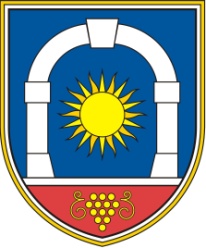 Občina KomenObčinski svetKomen 866223 KomenMag. Erik Modic, župan